	MĚSTO ŽATEC	USNESENÍ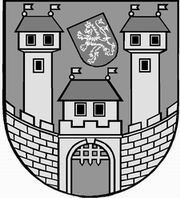 	z 	22	. jednání Rady města Žatce 	konané dne	29.8.2014Usnesení č. 	617 /14	-	622 /14	 617/14	Schválení programu	 618/14	Kontrola usnesení	 619/14	Záměr vypůjčit pozemek p.p.č. 444/15 v k.ú. Žatec	 620/14	Projekt „Pracujeme s novými technologiemi“	 621/14	Projekt „Pracujeme s novými technologiemi“	 622/14	Projekt „Moderní učitel 21. století“	 617/14	Schválení programuRada města Žatce projednala a schvaluje program jednání rady města.									 T:  29.8.2014	O:	p.	HAMOUSOVÁ	 618/14	Kontrola usneseníRada města Žatce projednala a bere na vědomí kontrolu usnesení z minulých jednání rady města.									 T:  29.8.2014	O:	p.	VAJDA	 619/14	Záměr vypůjčit pozemek p.p.č. 444/15 v k.ú. ŽatecRada města Žatce ukládá odboru rozvoje a majetku města zveřejnit po dobu 15 dnů záměr města vypůjčit na dobu určitou do 17.04.2022 pozemek ostatní plochu p.p.č. 444/15 v k.ú. Žatec fyzickým osobám za účelem plnění podmínek čl. IX. odst. 2 kupní smlouvy ze dne 17.04.2012 a smlouvy o plnění z vedlejších ujednání kupní smlouvy ze dne 17.04.2012 uzavřené dne 30.04.2012.	T:	5.9.2014	O:	p.	TRÁVNÍČEK	 620/14	Projekt „Pracujeme s novými technologiemi“Rada města Žatce souhlasí se zapojením Základní školy a Mateřské školy, Žatec, Dvořákova 24, okres Louny do projektu „Pracujeme s novými technologiemi“ organizace SMARTER Training & Consulting, s.r.o., sídlo: Vilová 3194/8, 10000 Praha – Strašnice, IČ: 26758491 v OP Vzdělávání pro konkurenceschopnost, oblast podpory 1. 3. – Další vzdělávání pracovníků škol a školských zařízení, registrační číslo CZ.1.07/1.3.00/51.0038.Rada města Žatce dále souhlasí dle § 32a  odst. 5 zákona č. 561/2004 Sb. v platném znění (školský zákon) s tím, aby statutární zástupce Základní školy a Mateřské školy, Žatec, Dvořákova 24, okres Louny Mgr. Radka Vlčková uzavřela smlouvu o partnerství v projektu „Pracujeme s novými technologiemi“ s organizací SMARTER Training & Consulting, s.r.o., sídlo: Vilová 3194/8, 10000 Praha – Strašnice, IČ:  26758491 v OP Vzdělávání pro konkurenceschopnost, oblast podpory 1. 3. – Další vzdělávání pracovníků škol a školských zařízení, registrační číslo CZ.1.07/1.3.00/51.0038.	T:	1.9.2014	O:	p.	SEDLÁKOVÁ	 621/14	Projekt „Pracujeme s novými technologiemi“Rada města Žatce souhlasí se zapojením Základní školy Žatec, Petra Bezruče 2000, okres Louny do projektu „Pracujeme s novými technologiemi“ organizace SMARTER Training & Consulting, s.r.o., sídlo: Vilová 3194/8, 10000 Praha – Strašnice, IČ: 26758491 v OP Vzdělávání pro konkurenceschopnost, oblast podpory 1. 3. – Další vzdělávání pracovníků škol a školských zařízení, registrační číslo CZ.1.07/1.3.00/51.0038.Rada města Žatce dále souhlasí dle § 32a odst. 5 zákona č. 561/2004 Sb. v platném znění (školský zákon) s tím, aby ředitelka Základní školy Žatec, Petra Bezruče 2000, okres Louny Mgr. Zděnka Pejšová uzavřela smlouvu o partnerství v projektu „Pracujeme s novými technologiemi“ s organizací SMARTER Training & Consulting, s.r.o., sídlo: Vilová 3194/8, 10000 Praha – Strašnice, IČ:  26758491 v OP Vzdělávání pro konkurenceschopnost, oblast podpory 1. 3. – Další vzdělávání pracovníků škol a školských zařízení, registrační číslo CZ.1.07/1.3.00/51.0038.	T:	1.9.2014	O:	p.	SEDLÁKOVÁ	 622/14	Projekt „Moderní učitel 21. století“Rada města Žatce bere na vědomí informaci o projektu „Moderní učitel 21. století“ Českého vysokého učení technického v Praze, se sídlem Zíkova 4, Praha 6 v OP Vzdělávání pro konkurenceschopnost, oblast podpory 1. 3. Další vzdělávání pedagogických pracovníků, registrační číslo CZ.1.07/1.3.00/51.0019 jehož partnerem je Základní škola Žatec, nám. 28. října 1019, okres Louny.Rada města Žatce dále souhlasí dle § 32a  odst. 5 zákona č. 561/2004 Sb. v platném znění (školský zákon) s tím, aby ředitelka Základní školy Žatec, nám. 28. října 1019, okres Louny Mgr. Jana Hassmanová  uzavřela s ČVUT v Praze smlouvu o partnerství v projektu „Moderní učitel 21. století“ Českého vysokého učení technického v Praze, IČ: 68407700, se sídlem Zíkova 4, Praha 6 v OP Vzdělávání pro konkurenceschopnost, oblast podpory 1. 3. Další vzdělávání pedagogických pracovníků, registrační číslo CZ.1.07/1.3.00/51.0019.	T:	30.9.2014	O:	p.	SEDLÁKOVÁ	 Místostarosta	Starostka	 Ing. Jan Novotný, DiS. v.r.	Mgr. Zdeňka Hamousová v.r.Za správnost vyhotovení: Pavlína KloučkováUpravená verze dokumentu z důvodu dodržení přiměřenosti rozsahu zveřejňovaných osobních údajů podle zákona č. 101/2000 Sb., o ochraně osobních údajů v platném znění.hlasůHamousováNovotnýHladkýHlávkováHolodňákKoptaŠtrosspro5///omluvena//omluvenproti-zdržel se-hlasůHamousováNovotnýHladkýHlávkováHolodňákKoptaŠtrosspro5///omluvena//omluvenproti-zdržel se-hlasůHamousováNovotnýHladkýHlávkováHolodňákKoptaŠtrosspro7///////proti-zdržel se-hlasůHamousováNovotnýHladkýHlávkováHolodňákKoptaŠtrosspro7///////proti-zdržel se-hlasůHamousováNovotnýHladkýHlávkováHolodňákKoptaŠtrosspro7///////proti-zdržel se-hlasůHamousováNovotnýHladkýHlávkováHolodňákKoptaŠtrosspro7///////proti-zdržel se-